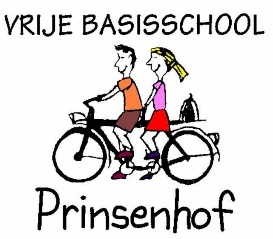 Prinsenstraat 17 – 19      1850 GrimbergenT. 02 270 94 80     secretariaat@vbs-prinsenhof.bewww.vbs-prinsenhof.beKALENDER VAN VAKANTIEDAGEN  SCHOOLJAAR 2020–2021- Vrijdag 2 oktober 2020 :  facultatieve verlofdag (opvang op school)- Herfstvakantie : van maandag 2 november 2020 tot en met zondag 8 november 2020
(opvang op school : di 03/11, vr 06/11 - opvang gemeente : woe 04/11, do 05/11)- Woensdag 11 november 2020 : Wapenstilstand (geen opvang op school)- Woensdag 18 november 2020 : pedagogische studiedag (opvang op school)- Kerstvakantie : van maandag 21 december 2020 tot en met zondag 3 januari 2021
(opvang gemeente : ma 21/12, di 22/12 – opvang op school : geen) - Woensdag 20 januari 2021 : pedagogische studiedag (opvang op school)- Krokusvakantie : van maandag 15 februari tot en met zondag 21 februari 2021
(opvang gemeente : ma 15/02, di 16/02 - opvang op school : woe 17/02, do 18/02, vr 19/02)- Maandag 1 maart 2021 : facultatieve verlofdag (opvang op school)- Woensdag 24 maart 2021 : pedagogische studiedag (opvang op school)- Paasvakantie : van maandag 5 april tot en met zondag 18 april 2021
(Opvang Piereman)- Donderdag 13 mei 2021 : O.-H.-Hemelvaart- Vrijdag 14 mei 2021 (geen opvang)- Maandag 24 mei 2021 : Pinkstermaandag- Woensdag 30 juni 2021 eindigen de lessen om 12.15 u. (opvang op school)De zomervakantie vangt aan op donderdag 1 juli 2021